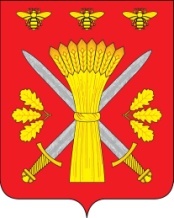 РОССИЙСКАЯ ФЕДЕРАЦИЯОРЛОВСКАЯ ОБЛАСТЬАДМИНИСТРАЦИЯ ТРОСНЯНСКОГО РАЙОНАПОСТАНОВЛЕНИЕот   22 сентября     2023  г.                                                                                                      №   271            с.ТроснаО Порядке формирования  муниципальных социальных заказов на оказание муниципальных услуг в социальной сфере, отнесенных к полномочиям органов местного самоуправленияТроснянского района, о форме и сроках формирования отчета об их исполненииВ соответствии с частью 3 статьи 6 и частью 5 статьи 7 Федерального закона "О государственном (муниципальном) социальном заказе на оказание государственных (муниципальных) услуг в социальной сфере" администрация Троснянского района Орловской области п о с т а н о в л я е т:1. Утвердить:           1.1.Порядок формирования муниципальных социальных заказов на оказание муниципальных услуг в социальной сфере, отнесенных к полномочиям органов местного самоуправления Троснянского района, приложение 1;            1.2. Форму отчета об исполнении муниципального социального заказа на оказание муниципальных услуг в социальной сфере, отнесенных к полномочиям органов местного самоуправления Троснянского района приложение 2;           2. Настоящее постановление разместить на официальном сайте администрации Троснянского района в сети интернет по адресу https//www.adm-trosna.ru/.     3. Настоящее      постановление      вступает     в   силу   со  дня   его подписания, действия его  распространяется на правоотношения, возникшие с 1 сентября 2023 года .     4.Контроль за выполнением постановления возложить на заместителя по социальным вопросам администрации Троснянского района.Глава района                                                А.В.Левковский.Приложение1К постановлению администрации Троснянского района Орловской областиот ________ 2023 г. № ______Порядок формирования  муниципальных социальных заказов на оказание муниципальных услуг в социальной сфере, отнесенных к полномочиям органов местного самоуправления Троснянского районаНастоящий Порядок определяет:порядок формирования и утверждения муниципальных социальных заказов на оказание муниципальных услуг в социальной сфере, отнесенных к полномочиям органов местного самоуправления Троснянского района (далее соответственно –муниципальный социальный заказ, муниципальная услуга в социальной сфере);форму и структуру муниципального социального заказа;правила выбора способа (способов) определения исполнителя услуг 
из числа способов, установленных частью 3 статьи 7 Федерального закона 
"О государственном (муниципальном) социальном заказе на оказание государственных (муниципальных) услуг в социальной сфере" 
(далее - Федеральный закон);правила внесения изменений в муниципальные социальные заказы;правила осуществления уполномоченным органом контроля за оказанием муниципальных услуг в социальной сфере.Под уполномоченным органом в целях настоящего Порядка понимается орган местного самоуправления Троснянского района, утверждающий муниципальный социальный заказ и обеспечивающий предоставление муниципальных услуг потребителям муниципальных услуг в социальной сфере 
(далее - потребители услуг) в соответствии с показателями, характеризующими качество оказания муниципальных услуг в социальной сфере и (или) объем оказания таких услуг и установленными муниципальным социальным заказом.Иные понятия, применяемые в настоящем Порядке, используются 
в значениях, указанных в Федеральном законе N 189-ФЗ.2. Муниципальные социальные заказы формируются уполномоченными органами в соответствии с настоящим Порядком 
по направлениям деятельности, определенным частью 2 статьи 28 Федерального закона.3.Муниципальный социальный заказ формируется 
в форме электронного документа на едином портале бюджетной системы Российской Федерации в информационно-телекоммуникационной сети «Интернет», в том числе посредством информационного взаимодействия с иными информационными системами органов, указанных в пункте 2 настоящего Порядка. Муниципальный социальный заказ в 2023 году осуществляется на бумажном носителе, в случае отсутствия технической возможности формирования его в форме электронных документов.4. Информация об объеме оказания муниципальных услуг в социальной сфере включается в муниципальный социальный заказ на основании данных об объеме оказываемых муниципальных услуг в социальной сфере, включенных 
в обоснования бюджетных ассигнований, формируемые главными распорядителями средств бюджета Троснянского  муниципального района в соответствии с порядком планирования бюджетных ассигнований бюджета Троснянского  муниципального района и методикой планирования бюджетных ассигнований бюджета Троснянского  муниципального района, определенными финансовым органом  в соответствии с бюджетным законодательством Российской Федерации.5. Муниципальный социальный заказ может быть сформирован в отношении укрупненной муниципальной услуги в социальной сфере (далее - укрупненная муниципальная услуга), под которой для целей настоящего Порядка понимается несколько муниципальных услуг 
в социальной сфере, соответствующих одному и тому же виду кода Общероссийского классификатора продукции по видам экономической деятельности и объединенных по решению уполномоченного органа 
в соответствии с содержанием муниципальной услуги 
в социальной сфере и (или) условиями (формами) оказания муниципальной услуги в социальной сфере, в случае принятия уполномоченным органом решения о формировании муниципального социального заказа в отношении укрупненных муниципальных услуг.6.Муниципальный социальный заказ формируется 
по форме согласно приложению в процессе формирования бюджета Троснянского  муниципального района на очередной финансовый год и плановый период на срок, соответствующий установленному в соответствии с законодательством Российской Федерации сроку (предельному сроку) оказания муниципальной услуги в социальной сфере, в соответствии со следующей структурой:1) общие сведения о муниципальном социальном заказе в очередном финансовом году и плановом периоде, а также за пределами планового периода, приведенные в разделе I приложения к настоящему Порядку, который содержит следующие подразделы:общие сведения о муниципальном социальном заказе 
на очередной финансовый год, приведенные в подразделе 1 раздела I приложения к настоящему Порядку;общие сведения о муниципальном социальном заказе на первый год планового периода, приведенные в подразделе 2 раздела I приложения к настоящему Порядку;общие сведения о муниципальном социальном заказе на второй год планового периода, приведенные в подразделе 3 раздела I приложения к настоящему Порядку;общие сведения о муниципальном социальном заказе на срок оказания муниципальных услуг в социальной сфере за пределами планового периода, приведенные в подразделе 4 раздела I приложения к настоящему Порядку;2) сведения об объеме оказания муниципальной услуги 
в социальной сфере (укрупненной муниципальной услуги) 
в очередном финансовом году и плановом периоде, а также за пределами планового периода, приведенные в разделе II приложения к настоящему Порядку, который содержит следующие подразделы:сведения об объеме оказания муниципальной услуги 
в социальной сфере (муниципальных услуг в социальной сфере, составляющих укрупненную муниципальную услугу) на очередной финансовый год, приведенные в подразделе 1 раздела II приложения к настоящему Порядку;сведения об объеме оказания муниципальной услуги 
в социальной сфере (муниципальных услуг в социальной сфере, составляющих укрупненную муниципальную услугу) на первый год планового периода, приведенные в подразделе 2 раздела II приложения к настоящему Порядку;сведения об объеме оказания муниципальной услуги 
в социальной сфере (муниципальных услуг в социальной сфере, составляющих укрупненную муниципальную услугу) на второй год планового периода, приведенные в подразделе 3 раздела II приложения к настоящему Порядку;сведения об объеме оказания муниципальной услуги 
в социальной сфере (муниципальных услуг в социальной сфере, составляющих укрупненную муниципальную услугу) на срок оказания муниципальной услуги за пределами планового периода, приведенные в подразделе 4 раздела II приложения 
к настоящему Порядку;3) сведения о показателях, характеризующих качество оказания муниципальной услуги в социальной сфере (муниципальных услуг в социальной сфере, составляющих укрупненную муниципальную услугу), в очередном финансовом году и плановом периоде, а также за пределами планового периода, приведенные в разделе III приложения к настоящему Порядку.7. Подразделы 2-4 раздела I и подразделы 1-4 раздела II приложения 
к настоящему Порядку формируются с учетом срока (предельного срока) оказания муниципальной услуги в социальной сфере (муниципальных услуг в социальной сфере, составляющих укрупненную муниципальную услугу), установленного в соответствии с законодательством Российской Федерации.8. Муниципальный социальный заказ утверждается уполномоченным органом не позднее 15 рабочих дней со дня принятия закона о местном бюджете на очередной финансовый год и плановый период путем его подписания усиленной квалифицированной электронной подписью лица, имеющего право действовать от имени уполномоченного органа.9. Показатели, характеризующие объем оказания муниципальной услуги в социальной сфере, определяются органами, указанными в пункте 2 настоящего Порядка, на основании:1) прогнозируемой динамики количества потребителей услуг;2) уровня удовлетворенности существующим объемом оказания муниципальных услуг в социальной сфере;3) отчета об исполнении муниципального социального заказа, формируемого уполномоченным органом в соответствии с частью 5 статьи 7 Федерального закона N 189-ФЗ в отчетном финансовом году.10. Внесение изменений в утвержденный муниципальный социальный заказ осуществляется в случаях:изменения значений показателей, характеризующих объем оказания муниципальной услуги в социальной сфере;изменения способа исполнения муниципального социального заказа и перераспределения объема оказания муниципальной услуги в социальной сфере по результатам отбора исполнителей услуг в соответствии со статьей 9 Федерального закона;изменения сведений, включенных в форму муниципального социального заказа(приложение к настоящему Порядку).11. Уполномоченным органом осуществляется выбор способа определения исполнителей услуг из числа способов, установленных частью 3 статьи 7 Федерального закона, если такой способ не определен федеральными законами, решениями Президента Российской Федерации, Правительства Российской Федерации, нормативными правовыми актами Правительства Орловской области, исходя из оценки значений следующих показателей, проводимой в установленном им порядке (с учетом критериев оценки, содержащихся в указанном порядке):а) доступность муниципальных услуг в социальной сфере, оказываемых муниципальными учреждениями Троснянского района , 
для потребителей услуг;б) количество юридических лиц, не являющихся муниципальными учреждениями, индивидуальных предпринимателей, оказывающих услуги, соответствующие тем же видам деятельности в соответствии со сведениями о кодах по Общероссийскому классификатору видов экономической деятельности, содержащимися соответственно в едином государственном реестре юридических лиц, едином государственном реестре индивидуальных предпринимателей, что и планируемая к оказанию муниципальная услуга 
в социальной сфере.12. По результатам оценки уполномоченным органом значений показателей, указанных в пункте 11 настоящего Порядка:значение показателя, указанного в подпункте 1 пункта 11 настоящего Порядка, относится к категории "низкая" либо к категории "высокая";значение показателя, указанного в подпункте 2 пункта 11 настоящего Порядка, относится к категории "значительное" либо к категории "незначительное".Показатели, предусмотренные настоящим пунктом, подлежат общественному обсуждению на заседаниях общественного совета, созданного при уполномоченном органе, в соответствии с нормативными правовыми актами правительства Орловской области, админитстрации Троснянского района) (далее –общественный совет).13. В случае если значение показателя, указанного в подпункте "а" пункта 12 настоящих Правил, относится к категории "низкая", а значение показателя, указанного в подпункте "б" пункта 12 настоящих Правил, относится 
к категории "незначительное", уполномоченный орган принимает решение 
о формировании муниципального задания в целях исполнения муниципального социального заказа.В случае если на протяжении 2 лет подряд, предшествующих дате формирования муниципального социального заказа, значение показателя, указанного в подпункте "а" пункта 12 настоящего Порядка, относится к категории "низкая", а значение показателя, указанного 
в подпункте "б" пункта 12 настоящего Порядка, относится к категории "незначительное", уполномоченный орган выносит на заседание общественного совета вопрос об одобрении продолжения формирования муниципального задания в целях исполнения муниципального социального заказа.В случае если значение показателя, указанного в подпункте "б" пункта 12 настоящих Правил, относится к категории "значительное", уполномоченный орган принимает решение об осуществлении отбора исполнителей услуг в целях исполнения муниципального социального заказа вне зависимости от значения показателя, указанного в подпункте "а" пункта 12 настоящего Порядка.В случае если значение показателя, указанного в подпункте "а" пункта 12 настоящего Порядка, относится к категории "высокая", а значение показателя, указанного в подпункте "б" пункта 12 настоящего Порядка, относится 
к категории "незначительное", и в отношении муниципальных услуг в социальной сфере в соответствии 
с законодательством Российской Федерации проводится независимая оценка качества условий оказания муниципальных услуг 
в социальной сфере организациями в установленных сферах, уполномоченный орган принимает одно из следующих решений о способе исполнения муниципального социального заказа на основании определенных по результатам такой оценки за последние 3 года показателей удовлетворенности условиями оказания муниципальных услуг в социальной сфере:если указанные показатели составляют от 0 процентов до 51 процента (включительно), - решение о проведении отбора исполнителей услуг либо 
об обеспечении его осуществления в целях исполнения муниципального социального заказа;если указанные показатели составляют от 51 процента до 100 процентов, - решение о формировании государственного/муниципального задания в целях исполнения муниципального социального заказа.В случае если значение показателя, указанного в подпункте "а" пункта 12 настоящего Порядка, относится к категории "высокая", а значение показателя, указанного в подпункте "б" пункта 12 настоящих Правил, относится 
к категории "незначительное", и в отношении муниципальных услуг в социальной сфере в соответствии 
с законодательством Российской Федерации независимая оценка качества условий оказания муниципальных услуг в социальной сфере не проводится, уполномоченный орган принимает решение о формировании муниципального задания в целях исполнения муниципального социального заказа.В случае если на протяжении 2 лет подряд, предшествующих дате формирования муниципального социального заказа, 
с учетом решения, принятого уполномоченным органом в соответствии 
с абзацем седьмым настоящего пункта, значение показателя, указанного 
в подпункте "а" пункта 12 настоящего Порядка, относится к категории "высокая", а значение показателя, указанного в подпункте "б" пункта 12 настоящего Порядка, относится к категории "незначительное", уполномоченный орган рассматривает на заседании общественного совета вопрос о необходимости (об отсутствии необходимости) изменения способа определения исполнителей услуг в целях исполнения муниципального социального заказа.14. Информация об утвержденных муниципальных социальных заказах, изменениях в них размещается на едином портале бюджетной системы Российской Федерации в информационно-телекоммуникационной сети Интернет в порядке, установленном Министерством финансов Российской Федерации.15. Уполномоченный орган в соответствии с формой отчета 
об исполнении муниципального социального заказа 
на оказание муниципальных услуг в социальной сфере, отнесенных к полномочиям органов местного самоуправления Троснянского района, формирует отчет об исполнении муниципального социального заказа по итогам исполнения муниципального социального заказа за 9 месяцев текущего финансового года, а также отчет об исполнении муниципального социального заказа в отчетном финансовом году в течение 14 дней со дня предоставления исполнителями услуг отчетов об исполнении соглашений, предусмотренных частью 6 статьи 9 Федерального закона (далее - соглашение), и сведений о достижении показателей, характеризующих качество и (или) объем оказания муниципальной услуги в социальной сфере, включенных 
в отчеты о выполнении муниципального задания муниципальных учреждений, функции и полномочия учредителя которых осуществляет уполномоченный орган.16. Отчет об исполнении муниципального социального заказа в отчетном финансовом году формируется не позднее 1 апреля финансового года, следующего за отчетным годом, и подлежит размещению на едином портале бюджетной системы Российской Федерации 
в информационно-телекоммуникационной сети «Интернет» не позднее 
10 рабочих дней со дня формирования такого отчета в порядке, установленном Министерством финансов Российской Федерации.17. Контроль за оказанием муниципальных услуг 
в социальной сфере осуществляет уполномоченный орган посредством проведения плановых и внеплановых проверок (далее - проверки).В случае, если утвержденным муниципальным социальным заказом установлен объем оказания муниципальных услуг в социальной сфере на основании муниципального задания, правила осуществления контроля за оказанием муниципальных услуг в социальной сфере муниципальными учреждениями, оказывающими услуги в социальной сфере в соответствии с муниципальным социальным заказом, определяются в соответствии с порядком формирования муниципального задания, утвержденного постановлением администрации Троснянского района от 31 декабря 2015 года №373 « Об утверждении Положения о формировании муниципального задания на оказание муниципальных услуг(выполнение работ) в отношении муниципальных учреждений Троснянского района Орловской области и финансового обеспечения выполнения муниципального задания»18. Предметом контроля за оказанием муниципальных услуг в социальной сфере исполнителями услуг, не являющимися муниципальными учреждениями, является достижение показателей, характеризующих качество и (или) объем оказания муниципальной услуги в социальной сфере, включенной 
в муниципальный социальный заказ, а также соблюдение положений нормативного правового акта, устанавливающего стандарт (порядок) оказания муниципальной услуги в социальной сфере, а при отсутствии такого нормативного правового акта - требований 
к условиям и порядку оказания муниципальной услуги 
в социальной сфере, установленных уполномоченным органом.19. Целями осуществления контроля за оказанием муниципальных услуг в социальной сфере исполнителями услуг, не являющимися муниципальными учреждениями, является обеспечение достижения исполнителями услуг показателей, характеризующих качество и (или) объем оказания муниципальной услуги в социальной сфере, определенных соглашением, а также соблюдения исполнителем услуг положений нормативного правового акта, устанавливающего стандарт (порядок) оказания муниципальной услуги в социальной сфере, а при отсутствии такого нормативного правового акта - требований к условиям и порядку оказания муниципальной услуги в социальной сфере, установленных уполномоченным органом.20. Уполномоченным органом проводятся плановые проверки 
в соответствии с утвержденным им планом проведения плановых проверок 
на соответствующий финансовый год, но не чаще одного раза в 2 года 
в отношении одного исполнителя услуг, а также в течение срока исполнения соглашения мониторинг соблюдения исполнителем услуг положений нормативного правового акта, устанавливающего стандарт (порядок) оказания муниципальной услуги в социальной сфере, а при отсутствии такого нормативного правового акта - требований к условиям и порядку оказания муниципальной услуги в социальной сфере 
в соответствии с утвержденным уполномоченным органом планом проведения такого мониторинга, используемым в целях формирования плана проведения плановых проверок на соответствующий финансовый год.21. Внеплановые проверки проводятся на основании приказа уполномоченного органа в следующих случаях:1) в связи с обращениями и требованиями контрольно-надзорных 
и правоохранительных органов Российской Федерации;2) в связи с поступлением в уполномоченный орган заявления потребителя услуг о неоказании или ненадлежащем оказании муниципальных услуг в социальной сфере исполнителем услуг.22. Проверки подразделяются на:1) камеральные проверки, под которыми в целях настоящего Порядка понимаются проверки, проводимые по местонахождению уполномоченного органа на основании отчетов об исполнении соглашений, представленных исполнителями услуг, а также иных документов, представленных по запросу уполномоченного органа;2) выездные проверки, под которыми в целях настоящего Порядка понимаются проверки, проводимые по местонахождению исполнителя услуг.23. Срок проведения проверки определяется приказом уполномоченного органа и должен составлять не более 15 рабочих дней со дня начала проверки и по решению руководителя (заместителя руководителя) уполномоченного органа может быть продлен не более чем на 10 рабочих дней.24. Уполномоченный орган ежегодно, до 31 декабря года, предшествующего году проведения плановых проверок, утверждает план проведения плановых проверок на соответствующий финансовый год и до 
31 января года, в котором планируется проводить плановые проверки, размещает указанный план на официальном сайте уполномоченного органа 
в информационно-телекоммуникационной сети Интернет.Уполномоченный орган уведомляет исполнителя услуг о проведении плановой проверки не позднее чем за 3 рабочих дня до начала ее проведения посредством направления исполнителю услуг уведомления о проведении плановой проверки в соответствии с планом проведения плановых проверок на соответствующий финансовый год заказным почтовым отправлением 
с уведомлением о вручении и (или) посредством электронного документа, подписанного усиленной квалифицированной электронной подписью лица, имеющего право действовать от имени уполномоченного органа, 
и направленного по адресу электронной почты исполнителя услуг, или иным доступным способом.Уполномоченный орган уведомляет исполнителя услуг о проведении внеплановой проверки в день подписания приказа уполномоченного органа 
о проведении внеплановой проверки посредством направления копии приказа уполномоченного органа исполнителю услуг заказным почтовым отправлением с уведомлением о вручении и (или) посредством электронного документа, подписанного усиленной квалифицированной электронной подписью лица, имеющего право действовать от имени уполномоченного органа, и направленного по адресу электронной почты исполнителя услуг, или иным доступным способом.25. Результаты проведения проверки отражаются в акте проверки 
и подтверждаются документами (копиями документов на бумажных носителях и (или) в электронном виде), объяснениями (пояснениями) должностных лиц исполнителя услуг, а также другими материалами.Указанные документы (копии) и материалы прилагаются к акту проверки.В зависимости от формы проведения проверки в акте проверки указывается место проведения проверки.26. В описании каждого нарушения, выявленного в ходе проведения проверки, указываются в том числе:1) положения нормативных правовых актов, которые были нарушены;2) период, к которому относится выявленное нарушение.27. Результатами осуществления контроля за оказанием муниципальных услуг в социальной сфере исполнителями услуг, не являющимися муниципальными учреждениями, являются:1) определение соответствия фактических значений, характеризующих качество и (или) объем оказания муниципальной услуги, плановым значениям, установленным соглашением;2) анализ причин отклонения фактических значений, характеризующих качество и (или) объем оказания муниципальной услуги, 
от плановых значений, установленных соглашением;3) определение соблюдения исполнителем услуг положений нормативного правового акта, устанавливающего стандарт (порядок) оказания муниципальной услуги в социальной сфере, а при отсутствии такого нормативного правового акта - требований к условиям и порядку оказания муниципальной услуги в социальной сфере, установленных уполномоченным органом;4) анализ причин несоблюдения исполнителем услуг положений нормативного правового акта, устанавливающего стандарт (порядок) оказания муниципальной услуги в социальной сфере, а при отсутствии такого нормативного правового акта - требований к условиям и порядку оказания муниципальной услуги в социальной сфере, установленных уполномоченным органом.28. Устранение нарушений, выявленных в ходе проверки, осуществляется в соответствии с планом мероприятий по устранению выявленных нарушений и их предупреждению в дальнейшей деятельности, который составляется исполнителем услуг, утверждается его руководителем и должен содержать перечень выявленных нарушений, меры, принимаемые для их устранения 
и предупреждения в дальнейшей деятельности, сроки выполнения указанных мер и ответственных исполнителей.29. Материалы по результатам проверки, а также иные документы 
и информация, полученные (разработанные) в ходе ее осуществления, хранятся уполномоченным органом не менее 5 лет.30. На основании акта проверки уполномоченный орган:1) принимает меры по обеспечению достижения плановых значений, характеризующих качество и (или) объем оказания муниципальной услуги в социальной сфере, установленных соглашением;2) принимает меры по обеспечению соблюдения исполнителем услуг положений нормативного правового акта, устанавливающего стандарт (порядок) оказания муниципальной услуги в социальной сфере, а при отсутствии такого нормативного правового акта - требований 
к условиям и порядку оказания муниципальной услуги 
в социальной сфере, установленных уполномоченным органом;3) принимает решение о возврате средств субсидии в бюджет Троснянского муниципального района в соответствии с бюджетным законодательством Российской Федерации в случаях, установленных соглашением;4) принимает решение о возмещении вреда, причиненного жизни и (или) здоровью потребителя услуг за счет не использованного исполнителем услуг остатка субсидии, подлежащего выплате исполнителю услуг, в случае если 
по результатам проверки был установлен факт неоказания муниципальной услуги в социальной сфере или ненадлежащего ее оказания, которое заключается в не достижении исполнителем услуг объема оказания такой услуги потребителю услуг и (или) нарушении стандарта (порядка) оказания муниципальной услуги в социальной сфере или требований к условиям и порядку оказания такой услуги, повлекших причинение вреда жизни и здоровью потребителя;5) принимает решение о расторжении соглашения в случае выявления более 3 фактов превышения исполнителем услуг отклонений от показателей, характеризующих качество и (или) объем оказания муниципальной услуги в социальной сфере, установленных соглашением.Приложение к Порядку формирования муниципальных социальных  заказов на оказание муниципальных  услуг в социальной сфере, отнесенных  к полномочиям органов местного  самоуправления Троснянского района (форма) МУНИЦИПАЛЬНЫЙ СОЦИАЛЬНЫЙ ЗАКАЗ на оказание муниципальных услуг в социальной сфере, отнесенных к полномочиям  органов Местного самоуправления Троснянского района, на 20__год и на плановый период 20__ – 20__ годов  	на «__» ________ 20__ г. 	Дата  	 	по ОКПО 	Уполномоченный орган 	 	Глава БК 	 	(наименование уполномоченного органа) 	 	Наименование бюджета1 	 	по ОКТМО 	Статус2 	 	 	Направление деятельности3 	 	 	 ОБЩИЕ СВЕДЕНИЯ О МУНИЦИПАЛЬНОМ СОЦИАЛЬНОМ ЗАКАЗЕ на оказание муниципальных услуг в социальной сфере, отнесенных к полномочиям  органов местного самоуправления Троснянского района, в очередном финансовом году и плановом периоде, а также за пределами планового периода Общие сведения о муниципальном социальном заказе на 20__ год (на очередной финансовый год) ОБЩИЕ СВЕДЕНИЯ О МУНИЦИПАЛЬНОМ СОЦИАЛЬНОМ ЗАКАЗЕ  на оказание муниципальных услуг в социальной сфере, отнесенных к полномочиям  органов местного самоуправления Троснянского района, на 20__ год (на первый год планового периода) ОБЩИЕ СВЕДЕНИЯ О МУНИЦИПАЛЬНОМ СОЦИАЛЬНОМ ЗАКАЗЕ на оказание муниципальных услуг в социальной сфере, отнесенных к полномочиям органов местного самоуправления Троснянского района, на 20__ год (на второй год планового периода) ОБЩИЕ СВЕДЕНИЯ О МУНИЦИПАЛЬНОМ СОЦИАЛЬНОМ ЗАКАЗЕ на оказание муниципальных услуг в социальной сфере, отнесенных к полномочиям органов местного самоуправления Троснянского района,  на 20__ – 20__ годы (на срок оказания муниципальных услуг в социальной сфере за пределами планового периода) СВЕДЕНИЯ ОБ ОБЪЕМЕ ОКАЗАНИЯ МУНИЦИПАЛЬНОЙ(укрупненной муниципальной услуги)в очередном финансовом году и плановом периоде, а также за пределами планового периода Наименование укрупненной муниципальной услуги13 СВЕДЕНИЯ ОБ ОБЪЕМЕ ОКАЗАНИЯ МУНИЦИПАЛЬНОЙ УСЛУГИ В СОЦИАЛЬНОЙ СФЕРЕ  (муниципальных услуг в социальной сфере, составляющих укрупненную муниципальную услугу) на 20__ год (на очередной финансовый год) СВЕДЕНИЯ ОБ ОБЪЕМЕ ОКАЗАНИЯ МУНИЦИПАЛЬНОЙ(муниципальных услуг в социальной сфере, составляющих укрупненную муниципальную услугу) на 20__ год (на первый год планового периода) СВЕДЕНИЯ ОБ ОБЪЕМЕ ОКАЗАНИЯ МУНИЦИПАЛЬНОЙ(муниципальных услуг в социальной сфере, составляющих укрупненную муниципальную услугу), на 20__ год (на второй год планового периода) СВЕДЕНИЯ ОБ ОБЪЕМЕ ОКАЗАНИЯ МУНИЦИПАЛЬНОЙ(муниципальных услуг в социальной сфере, составляющих укрупненную муниципальную услугу)  на 20__ – 20__ годы (на срок оказания муниципальной услуги за пределами планового периода) СВЕДЕНИЯ О ПОКАЗАТЕЛЯХ, ХАРАКТЕРИЗУЮЩИХ КАЧЕСТВО ОКАЗАНИЯ  муниципальной услуги в социальной сфере (муниципальных услуг в социальной сфере,  составляющих укрупненную муниципальную услугу) в очередном финансовом году и плановом периоде, а также за пределами планового периода 	Руководитель 	 	 	(уполномоченное лицо) 	 	 	 	 	(должность) 	 	(подпись) 	 	(расшифровка подписи) «__» ____________ 20__ г. Указывается областной бюджет. Ставится цифра 1, в случае если муниципальный социальный заказ на оказание муниципальных услуг в социальной сфере, отнесенных к полномочиям органов местного самоуправления, формируется впервые, ставится цифра 2, в случае внесения изменений в утвержденный муниципальный социальный заказ и формирования нового муниципального социального заказа. Указывается направление деятельности, определенное частью 2 статьи 28 Федерального закона от 13.07.2020 № 189-ФЗ «О государственном (муниципальном) социальном заказе на оказание государственных (муниципальных) услуг в социальной сфере». Формируется в соответствии с информацией, включенной в подраздел 1 раздела II настоящего документа. 5 Рассчитывается как сумма граф 8, 9, 10, 11. Формируется в соответствии с показателями, характеризующими объем оказания муниципальной услуги в социальной сфере, включенными в подраздел 1 раздела II настоящего документа. Формируется в соответствии с информацией, включенной в подраздел 2 раздела II настоящего документа. Формируется в соответствии с показателями, характеризующими объем оказания муниципальной услуги в социальной сфере, включенными в подраздел 2 раздела II настоящего документа. Формируется в соответствии с информацией, включенной в подраздел 3 раздела II настоящего документа. Формируется в соответствии с показателями, характеризующими объем оказания муниципальной услуги в социальной сфере, включенными в подраздел 3 раздела II настоящего документа. Формируется в соответствии с информацией, включенной в подраздел 4 раздела II настоящего документа. Формируется в соответствии с показателями, характеризующими объем оказания муниципальной услуги в социальной сфере, включенными в подраздел 4 раздела II настоящего документа. Указывается наименование укрупненной муниципальной услуги в социальной сфере, под которой для целей настоящего документа понимается несколько муниципальных услуг в социальной сфере, соответствующих одному и тому же виду кода Общероссийского классификатора продукции по видам экономической деятельности и объединенных по решению уполномоченного органа в соответствии с содержанием муниципальной услуги в социальной сфере и (или) условиями (формами) оказания муниципальной услуги в социальной сфере, в случае принятия уполномоченным органом решения о формировании муниципального социального заказа в отношении укрупненных муниципальных услуг в социальной сфере. Заполняется в соответствии с общероссийским базовым (отраслевым) перечнем (классификатором) государственных и муниципальных услуг, оказываемых физическим лицам, по соответствующей сфере деятельности (далее – перечень муниципальных услуг). Указывается полное наименование уполномоченного органа, указанного в пункте 2 Порядка формирования муниципальных социальных заказов на оказание муниципальных услуг в социальной сфере, отнесенных к полномочиям органов местного самоуправления. Указывается срок оказания муниципальной услуги в социальной сфере (муниципальных услуг в социальной сфере, составляющих укрупненную муниципальную услугу), установленный в соответствии с законодательством Российской Федерации. Указывается год, в котором уполномоченный орган осуществляет отбор исполнителей муниципальных услуг в социальной сфере (муниципальных услуг в социальной сфере, составляющих укрупненную муниципальную услугу), либо заключает с исполнителями муниципальных услуг в социальной сфере (муниципальных услуг в социальной сфере, составляющих укрупненную муниципальную услугу) соглашения, указанные в части 6 статьи 9 Федерального закона от 13.07.2020 № 189-ФЗ «О государственном (муниципальном) социальном заказе на оказание государственных (муниципальных) услуг в социальной сфере», либо утверждает муниципальное задание на оказание муниципальных услуг (выполнение работ) муниципальному учреждению. Указывается полное наименование публично-правового образования, на территории которого предоставляется муниципальная услуга в социальной сфере (муниципальные услуги в социальной сфере, составляющие укрупненную муниципальную услугу). Заполняется в соответствии с кодом, указанным в перечне муниципальных услуг (при наличии). В графы 12 – 15 включаются числовые значения показателей, характеризующих объем оказания муниципальной услуги в социальной сфере. Указывается числовое значение предельного допустимого возможного отклонения в процентах или абсолютных величинах от значений показателей, характеризующих объем оказания муниципальной услуги в социальной сфере, включенных в графы 12 – 15, при принятии уполномоченным органом в соответствии с пунктом 2 общих требований к определению предельных допустимых возможных отклонений от показателей, характеризующих качество оказания муниципальной услуги в социальной сфере и объем оказания такой услуги, утвержденных постановлением Правительства Российской Федерации от 23.10.2020 № 1728 «Об утверждении общих требований к определению предельных допустимых возможных отклонений от показателей, характеризующих качество оказания государственной (муниципальной) услуги в социальной сфере и объем оказания такой услуги», решения об определении предельных допустимых возможных отклонений от значений показателей, характеризующих объем оказания государственной услуги в социальной сфере. Заполняется в соответствии с показателями, характеризующими качество оказания муниципальных  услуг в социальной сфере (муниципальных  услуг в социальной сфере, составляющих укрупненную муниципальную услугу), установленными в перечне муниципальных услуг. Указывается числовое значение предельного допустимого возможного отклонения в процентах или абсолютных величинах от значений показателей, характеризующих качество оказания муниципальной услуги в социальной сфере, включенных в графу 8, при принятии уполномоченными органами в соответствии с пунктом 2 общих требований к определению предельных допустимых возможных отклонений от показателей, характеризующих качество оказания муниципальной услуги в социальной сфере и объем оказания такой услуги, утвержденных постановлением Правительства Российской Федерации от 23 октября 2020 г. № 1728 «Об утверждении общих требований к определению предельных допустимых возможных отклонений от показателей, характеризующих качество оказания государственной (муниципальной) услуги в социальной сфере и объем оказания такой услуги», решения об определении предельных допустимых возможных отклонений от значений показателей, характеризующих качество оказания муниципальной услуги в социальной сфере.                                                                                                                                                                                      Приложение2                                                                                                                                                              к постановлению администрации                                                                                                                                                        Троснянского района Орловской области                                                                                                                                                                   от ________ 2023 г. № ______ФОРМА ОТЧЕТА об исполнении муниципального социального заказа  на оказание муниципальных услуг в социальной сфере, отнесенных к полномочиям органов местного самоуправления Троснянского района ОТЧЕТ об исполнении муниципального социального заказа на оказание муниципальных услуг  в социальной сфере, отнесенных к полномочиям органов местного самоуправления Троснянского района,  на 20__ год и на плановый период 20__ – 20__ годов1  	 	Форма ОКУД  	на «__» ______ 20__ г.2 	Дата  	 	по ОКПО 	Уполномоченный орган 3 	 	Глава БК 	 	(указывается полное наименование уполномоченного органа) 	 	Наименование деятельности 4 	 	 	 	Периодичность 5 	 	 	 СВЕДЕНИЯ О ФАКТИЧЕСКОМ ДОСТИЖЕНИИ ПОКАЗАТЕЛЕЙ,  характеризующих объем оказания муниципальной услуги в социальной сфере (укрупненной муниципальной услуги) СВЕДЕНИЯ О ФАКТИЧЕСКОМ ДОСТИЖЕНИИ ПОКАЗАТЕЛЕЙ,  характеризующих качество оказания муниципальной услуги в социальной сфере  (муниципальных услуг в социальной сфере, составляющих укрупненную муниципальную услугу) СВЕДЕНИЯ О ПЛАНОВЫХ ПОКАЗАТЕЛЯХ, ХАРАКТЕРИЗУЮЩИХ ОБЪЕМ И КАЧЕСТВО ОКАЗАНИЯ  муниципальной услуги в социальной сфере (муниципальных услуг в социальной сфере, составляющих укрупненную муниципальную услугу), на «__» _________ 20__ года 2 Наименование укрупненной муниципальной услуги 17 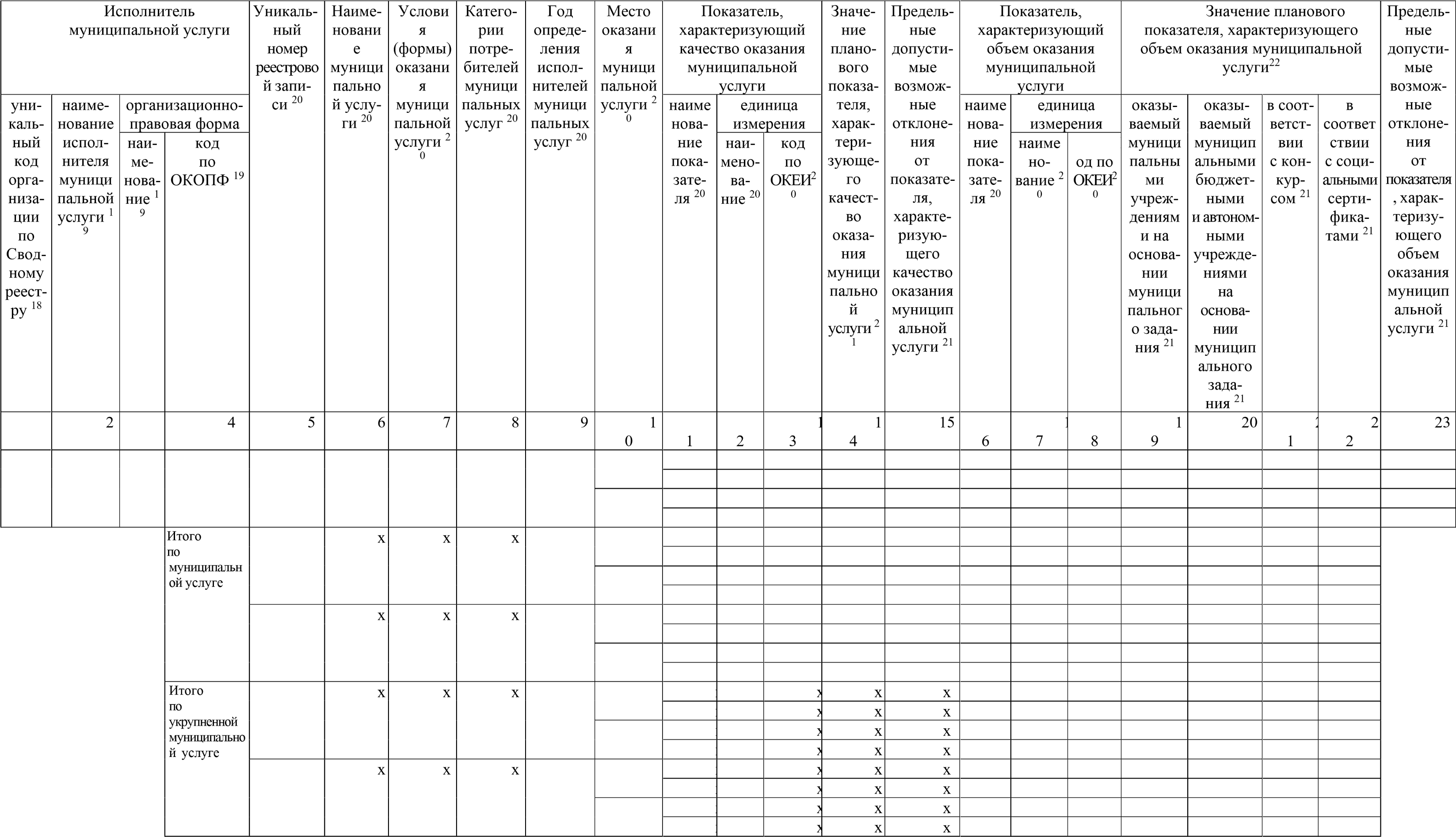 СВЕДЕНИЯ О ФАКТИЧЕСКИХ ПОКАЗАТЕЛЯХ, ХАРАКТЕРИЗУЮЩИХ ОБЪЕМ И КАЧЕСТВО ОКАЗАНИЯ  муниципальной услуги в социальной сфере (муниципальных услуг в социальной сфере, составляющих укрупненную муниципальную услугу), на «__» _________ 20__ года Наименование укрупненной муниципальной услуги 17  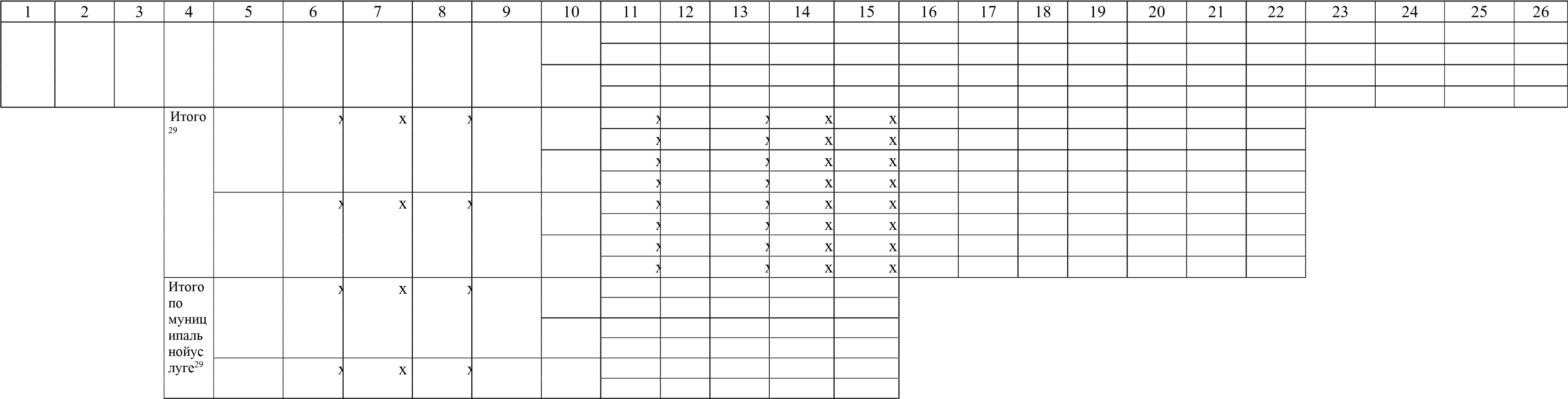 Руководитель (уполномоченное лицо) 	 	 	  (должно (подпи (расшифровка сть) сь) подписи) «__» ____________ 20__ г. _________________________ Формируется уполномоченным органом и подписывается усиленной квалифицированной электронной подписью лица, имеющего право действовать от имени уполномоченного органа. Указывается дата, на которую составляется отчет об исполнении муниципального социального заказа на оказание муниципальных услуг в социальной сфере, отнесенных к полномочиям органов местного самоуправления Орловского района. Указывается полное наименование уполномоченного органа, утверждающего муниципальный социальный заказ. Указывается направление деятельности, в отношении которого формируется муниципальный социальный заказ, соответствующее направлению деятельности, определенному частью 2 статьи 28 Федерального закона от 13.07.2020 № 189-ФЗ «О государственном (муниципальном) социальном заказе на оказание государственных (муниципальных) услуг в социальной сфере». Указывается 9 месяцев при формировании отчета по итогам исполнения муниципального социального заказа за 9 месяцев текущего финансового года или один год при формировании отчета по итогам исполнения муниципального социального заказа за отчетный финансовый год. Указывается на основании информации, включенной в раздел III настоящего документа в соответствии с общими требованиями к форме отчета об исполнении муниципальных социальных заказов на оказание муниципальных  услуг в социальной сфере, утвержденными постановлением Правительства Российской Федерации от 15.10.2020 № 1694 «Об утверждении примерной формы государственного (муниципального) социального заказа на оказание государственных (муниципальных) услуг в социальной сфере, примерной структуры государственного (муниципального) социального заказа на оказание государственных (муниципальных) услуг в социальной сфере и общих требований к форме отчета об исполнении государственных (муниципальных) социальных заказов на оказание государственных (муниципальных) услуг в социальной сфере». Рассчитывается как сумма показателей граф 8, 9, 10 и 11. Указывается числовое значение предельных допустимых возможных отклонений в процентах или абсолютных величинах от показателей, характеризующих объем оказания муниципальной услуги (укрупненной муниципальной услуги), включенной в муниципальный социальный заказ (при наличии). В случае если муниципальный социальный заказ сформирован в отношении укрупненных муниципальных услуг, а предельные допустимые возможные отклонения определены в отношении включенных в муниципальный социальный заказ муниципальных услуг, графа 12 не заполняется. Рассчитывается как сумма показателей граф 14, 15, 16 и 17. Указывается нарастающим итогом на основании информации, включенной в раздел IV настоящего документа в соответствии с общими требованиями к форме отчета об исполнении муниципальных социальных заказов на оказание муниципальных услуг в социальной сфере, утвержденными постановлением Правительства Российской Федерации от 15.10.2020 № 1694 «Об утверждении примерной формы государственного (муниципального) социального заказа на оказание государственных (муниципальных) услуг в социальной сфере, примерной структуры государственного (муниципального) социального заказа на оказание государственных (муниципальных) услуг в социальной сфере и общих требований к форме отчета об исполнении государственных (муниципальных) социальных заказов на оказание государственных (муниципальных) услуг в социальной сфере». Указывается разница граф 13 и 7. Указывается количество исполнителей услуг, указанных в разделе IV настоящего документа, допустивших отклонения от показателей, характеризующих объем оказания муниципальной услуги, превышающие предельные допустимые возможные отклонения от указанных показателей. Указывается доля в процентах исполнителей услуг, указанных в разделе IV настоящего документа, допустивших отклонения от показателей, характеризующих объем оказания муниципальной услуги, превышающие предельные допустимые возможные отклонения от указанных показателей, от общего количество исполнителей услуг, указанных в разделе IV настоящего документа. Рассчитывается как разница граф 8 и 7. Указывается количество исполнителей услуг, указанных в разделе IV настоящего документа, допустивших отклонения от показателей, характеризующих качество оказания муниципальной услуги, превышающие предельные допустимые возможные отклонения от указанных показателей. Указывается доля в процентах исполнителей услуг, указанных в разделе IV настоящего документа, допустивших отклонения от показателей, характеризующих качество оказания муниципальной услуги, превышающие предельные допустимые возможные отклонения от указанных показателей, от общего количество исполнителей услуг, указанных в разделе IV настоящего документа. Указывается наименование укрупненной муниципальной услуги, в случае, если муниципальный социальный заказ формируется в отношении укрупненных муниципальных услуг. Указывается уникальный код организации, присвоенный исполнителю услуг, при формировании сведений о нем в реестре участников бюджетного процесса, а также юридических лиц, не являющихся участниками бюджетного процесса. Указывается на основании информации об исполнителе услуг, включенной в муниципальное задание на оказание муниципальных услуг (выполнение работ) (далее – муниципальное задание) либо в соглашение, заключенное по результатам отбора исполнителей услуг, предусмотренного частью 6 статьи 9 Федерального закона «О государственном (муниципальном) социальном заказе на оказание государственных (муниципальных) услуг в социальной сфере» (далее – соглашение). Указывается на основании информации, включенной в муниципальный социальный заказ, об исполнении которого формируется отчет об исполнении муниципального социального заказа. Указывается на основании информации, включенной в муниципальное задание или соглашение. В отношении одного исполнителя услуг может быть указана информация о значении планового показателя, характеризующего объем оказания муниципальной услуги, только в отношении одного способа определения услуг. Формируется на основании отчетов исполнителей муниципальных услуг об исполнении соглашений и отчетов о выполнении муниципального задания. Указывается как разница графы 14 раздела IV и графы 14 раздела III настоящего документа. В отношении одного исполнителя услуг может быть указана информация о значении фактического показателя, характеризующего объем оказания муниципальной услуги, только в отношении одного способа определения услуг. Рассчитывается как разница между фактическим показателем, характеризующим объем оказания муниципальной услуги, включенным в соответствии со способом определения исполнителя услуг в одну из граф 19 – 22 раздела IV настоящего документа и плановым показателем, характеризующим объем оказания муниципальной услуги, включенным в соответствии со способом определения исполнителя услуг в одну из граф 19 – 22 раздела III настоящего документа. Рассчитывается как разница графы 14 раздела III, графы 14 раздела IV и графы 15 раздела III настоящего документа (в случае, если значение предельно допустимого возможного отклонения от показателя, характеризующего качество оказания муниципальной услуги, установлено в относительных величинах значение графы 14 раздела III настоящего документа перерассчитывается в абсолютную величину путем умножения значения графы 13 раздела III настоящего документа на графу 14 раздела III настоящего документа). Рассчитывается как разница графы 23 раздела IV и графы 23 раздела III настоящего документа. Указывается суммарный объем по всем муниципальным услугам, входящим в состав укрупненной муниципальной услуги. Примечание.  Используемые сокращения: ОКЕИ – общероссийский классификатор единиц измерения; ОКОПФ – общероссийский классификатор организационно-правовых форм; х – данные ячейки не заполняются. КОДЫ Наименование муниципальной услуги в социальной сфере (укрупненной муниципальной услуги)4 Год определения исполнителей муниципальной услуги в социальной сфере (укрупненной муниципальной услуги)4 Место оказания муниципальной услуги в социальной сфере (укрупненной муниципальной услуги)4 Показатель, характеризующий объем оказания муниципальной услуги  в социальной сфере (укрупненной муниципальной услуги) Показатель, характеризующий объем оказания муниципальной услуги  в социальной сфере (укрупненной муниципальной услуги) Показатель, характеризующий объем оказания муниципальной услуги  в социальной сфере (укрупненной муниципальной услуги) Значение показателя, характеризующего объем оказания муниципальной услуги в социальной сфере (укрупненной муниципальной услуги) по способам определения исполнителей муниципальной услуги в социальной сфере  (укрупненной муниципальной услуги) Значение показателя, характеризующего объем оказания муниципальной услуги в социальной сфере (укрупненной муниципальной услуги) по способам определения исполнителей муниципальной услуги в социальной сфере  (укрупненной муниципальной услуги) Значение показателя, характеризующего объем оказания муниципальной услуги в социальной сфере (укрупненной муниципальной услуги) по способам определения исполнителей муниципальной услуги в социальной сфере  (укрупненной муниципальной услуги) Значение показателя, характеризующего объем оказания муниципальной услуги в социальной сфере (укрупненной муниципальной услуги) по способам определения исполнителей муниципальной услуги в социальной сфере  (укрупненной муниципальной услуги) Значение показателя, характеризующего объем оказания муниципальной услуги в социальной сфере (укрупненной муниципальной услуги) по способам определения исполнителей муниципальной услуги в социальной сфере  (укрупненной муниципальной услуги) Наименование муниципальной услуги в социальной сфере (укрупненной муниципальной услуги)4 Год определения исполнителей муниципальной услуги в социальной сфере (укрупненной муниципальной услуги)4 Место оказания муниципальной услуги в социальной сфере (укрупненной муниципальной услуги)4 наименование показателя4 единица измерения единица измерения всего5 в том числе в том числе в том числе в том числе Наименование муниципальной услуги в социальной сфере (укрупненной муниципальной услуги)4 Год определения исполнителей муниципальной услуги в социальной сфере (укрупненной муниципальной услуги)4 Место оказания муниципальной услуги в социальной сфере (укрупненной муниципальной услуги)4 наименование показателя4 наименование4 код  по ОКЕИ4 всего5 оказываемого муниципальными казенными учреждениями на основании муниципального задания6 оказываемого муниципальными бюджетными  и автономными учреждениями  на основании муниципального задания6 в соответствии  с конкурсом6 в соответствии с социальными сертификатами6 1 2 3 4 5 6 7 8 9 10 11 Наименование муниципальной услуги в социальной сфере (укрупненной муниципальной услуги)7 Год определения исполнителей муниципальной услуги в социальной сфере (укрупненной муниципальной услуги)7 Место оказания муниципальной услуги в социальной сфере (укрупненной муниципальной услуги)7 Показатель, характеризующий объем оказания муниципальной услуги в социальной сфере (укрупненной муниципальной услуги) Показатель, характеризующий объем оказания муниципальной услуги в социальной сфере (укрупненной муниципальной услуги) Показатель, характеризующий объем оказания муниципальной услуги в социальной сфере (укрупненной муниципальной услуги) Значение показателя, характеризующего объем оказания муниципальной услуги в социальной сфере (укрупненной муниципальной услуги) по способам определения исполнителей муниципальной услуги в социальной сфере  (укрупненной муниципальной услуги) Значение показателя, характеризующего объем оказания муниципальной услуги в социальной сфере (укрупненной муниципальной услуги) по способам определения исполнителей муниципальной услуги в социальной сфере  (укрупненной муниципальной услуги) Значение показателя, характеризующего объем оказания муниципальной услуги в социальной сфере (укрупненной муниципальной услуги) по способам определения исполнителей муниципальной услуги в социальной сфере  (укрупненной муниципальной услуги) Значение показателя, характеризующего объем оказания муниципальной услуги в социальной сфере (укрупненной муниципальной услуги) по способам определения исполнителей муниципальной услуги в социальной сфере  (укрупненной муниципальной услуги) Значение показателя, характеризующего объем оказания муниципальной услуги в социальной сфере (укрупненной муниципальной услуги) по способам определения исполнителей муниципальной услуги в социальной сфере  (укрупненной муниципальной услуги) Наименование муниципальной услуги в социальной сфере (укрупненной муниципальной услуги)7 Год определения исполнителей муниципальной услуги в социальной сфере (укрупненной муниципальной услуги)7 Место оказания муниципальной услуги в социальной сфере (укрупненной муниципальной услуги)7 наименование показателя7 единица измерения единица измерения всего5 в том числе в том числе в том числе в том числе Наименование муниципальной услуги в социальной сфере (укрупненной муниципальной услуги)7 Год определения исполнителей муниципальной услуги в социальной сфере (укрупненной муниципальной услуги)7 Место оказания муниципальной услуги в социальной сфере (укрупненной муниципальной услуги)7 наименование показателя7 наименование7 код  по ОКЕИ7 всего5 оказываемого муниципальными казенными учреждениями на основании муниципального задания8 оказываемого муниципальными бюджетными  и автономными учреждениями  на основании муниципального задания8 в соответствии  с конкурсом8 в соответствии  с социальными сертификатами8 1 2 3 4 5 6 78 9 10 11 Наименование муниципальной услуги в социальной сфере (укрупненной муниципальной услуги)9 Год определения исполнителей муниципальной услуги в социальной сфере (укрупненной муниципальной услуги)9 Место оказания муниципальной услуги в социальной сфере (укрупненной муниципальной услуги)9 Показатель, характеризующий объем оказания муниципальной услуги в социальной сфере (укрупненной муниципальной услуги) Показатель, характеризующий объем оказания муниципальной услуги в социальной сфере (укрупненной муниципальной услуги) Показатель, характеризующий объем оказания муниципальной услуги в социальной сфере (укрупненной муниципальной услуги) Значение показателя, характеризующего объем оказания муниципальной услуги  в социальной сфере (укрупненной муниципальной услуги) по способам определения исполнителей муниципальной услуги в социальной сфере  (укрупненной муниципальной услуги) Значение показателя, характеризующего объем оказания муниципальной услуги  в социальной сфере (укрупненной муниципальной услуги) по способам определения исполнителей муниципальной услуги в социальной сфере  (укрупненной муниципальной услуги) Значение показателя, характеризующего объем оказания муниципальной услуги  в социальной сфере (укрупненной муниципальной услуги) по способам определения исполнителей муниципальной услуги в социальной сфере  (укрупненной муниципальной услуги) Значение показателя, характеризующего объем оказания муниципальной услуги  в социальной сфере (укрупненной муниципальной услуги) по способам определения исполнителей муниципальной услуги в социальной сфере  (укрупненной муниципальной услуги) Значение показателя, характеризующего объем оказания муниципальной услуги  в социальной сфере (укрупненной муниципальной услуги) по способам определения исполнителей муниципальной услуги в социальной сфере  (укрупненной муниципальной услуги) Наименование муниципальной услуги в социальной сфере (укрупненной муниципальной услуги)9 Год определения исполнителей муниципальной услуги в социальной сфере (укрупненной муниципальной услуги)9 Место оказания муниципальной услуги в социальной сфере (укрупненной муниципальной услуги)9 наименование показателя9 единица измерения единица измерения всего5 в том числе в том числе в том числе в том числе Наименование муниципальной услуги в социальной сфере (укрупненной муниципальной услуги)9 Год определения исполнителей муниципальной услуги в социальной сфере (укрупненной муниципальной услуги)9 Место оказания муниципальной услуги в социальной сфере (укрупненной муниципальной услуги)9 наименование показателя9 наименование9 код  по ОКЕИ9 всего5 оказываемого муниципальными казенными учреждениями  на основании муниципального задания10 оказываемого муниципальными бюджетными  и автономными учреждениями  на основании муниципального задания10 в соответствии  с конкурсом10 в соответствии  с социальными сертификатами10 1 2 3 4 5 6 78 9 10 11 Наименование муниципальной услуги в социальной сфере (укрупненной муниципальной услуги)11 Год определения исполнителей муниципальной услуги в социальной сфере (укрупненной муниципальной услуги)11 Место оказания муниципальной услуги в социальной сфере (укрупненной муниципальной услуги)11 Показатель, характеризующий объем оказания муниципальной услуги в социальной сфере (укрупненной муниципальной услуги) Показатель, характеризующий объем оказания муниципальной услуги в социальной сфере (укрупненной муниципальной услуги) Показатель, характеризующий объем оказания муниципальной услуги в социальной сфере (укрупненной муниципальной услуги) Значение показателя, характеризующего объем оказания муниципальной услуги в социальной сфере (укрупненной муниципальной услуги) по способам определения исполнителей муниципальной услуги в социальной сфере  (укрупненной муниципальной услуги) Значение показателя, характеризующего объем оказания муниципальной услуги в социальной сфере (укрупненной муниципальной услуги) по способам определения исполнителей муниципальной услуги в социальной сфере  (укрупненной муниципальной услуги) Значение показателя, характеризующего объем оказания муниципальной услуги в социальной сфере (укрупненной муниципальной услуги) по способам определения исполнителей муниципальной услуги в социальной сфере  (укрупненной муниципальной услуги) Значение показателя, характеризующего объем оказания муниципальной услуги в социальной сфере (укрупненной муниципальной услуги) по способам определения исполнителей муниципальной услуги в социальной сфере  (укрупненной муниципальной услуги) Значение показателя, характеризующего объем оказания муниципальной услуги в социальной сфере (укрупненной муниципальной услуги) по способам определения исполнителей муниципальной услуги в социальной сфере  (укрупненной муниципальной услуги) Наименование муниципальной услуги в социальной сфере (укрупненной муниципальной услуги)11 Год определения исполнителей муниципальной услуги в социальной сфере (укрупненной муниципальной услуги)11 Место оказания муниципальной услуги в социальной сфере (укрупненной муниципальной услуги)11 наименование показателя11 единица измерения единица измерения всего5 в том числе в том числе в том числе в том числе Наименование муниципальной услуги в социальной сфере (укрупненной муниципальной услуги)11 Год определения исполнителей муниципальной услуги в социальной сфере (укрупненной муниципальной услуги)11 Место оказания муниципальной услуги в социальной сфере (укрупненной муниципальной услуги)11 наименование показателя11 наименование11 код  по ОКЕИ11 всего5 оказываемого муниципальными казенными учреждениями  на основании муниципального задания12 оказываемого муниципальными бюджетными  и автономными учреждениями  на основании муниципального задания12 в соответствии  с конкурсом12 в соответствии с социальными сертификатами12 1 2 3 4 5 6 78 9 10 11 Наименование муниципал ьной услуги в социальной сфере (муниципа льных услуг  в социаль-ной сфере, составляющих укрупненную муниципал ьную услугу)14 Уникальный номер реестровой записи14 Условия (формы) оказания муниципальн ой услуги  в социальной сфере (муниципаль ных услуг в социальной сфере, составляющи х укрупненну ю муниципальн ую услугу)14 Категории потребителей муниципальн ых услуг в социальной сфере (муниципаль ных услуг в социальной сфере, составляющих укрупненну ю муниципальн ую услугу)14 Уполномоченный орган или орган власти, уполномо-ченный  на формирование муниципального социального заказа15 Срок оказания муниципальн ой услуги в социальной сфере (муниципаль ных услуг в социальной сфере, составляющих укрупненну ю муниципальн ую услугу)16 Год определения исполнителей муниципальн ых услуг в социальной сфере (муниципаль ных услуг в социальной сфере, составляющих укрупненну ю муниципальн ую услугу)17 Место оказания муниципальн ой услуги в социальной сфере (муниципалн ых услуг в социальной сфере, составляющих укрупненну ю муниципальн ую услугу)18 Показатель, характеризующий объем оказания муниципальной услуги в социальной сфере (муниципальных услуг в социальной сфере, составляющих укрупненную муниципальную услугу) Показатель, характеризующий объем оказания муниципальной услуги в социальной сфере (муниципальных услуг в социальной сфере, составляющих укрупненную муниципальную услугу) Показатель, характеризующий объем оказания муниципальной услуги в социальной сфере (муниципальных услуг в социальной сфере, составляющих укрупненную муниципальную услугу) Значение показателя, характеризующего объем оказания муниципальной услуги в социальной сфере (муниципальных услуг в социальной сфере, составляющих укрупненную муниципальную услугу) по способам определения исполнителей муниципальной услуги в социальной сфере (муниципальных услуг в социальной сфере, составляющих укрупненную муниципальную услугу) Значение показателя, характеризующего объем оказания муниципальной услуги в социальной сфере (муниципальных услуг в социальной сфере, составляющих укрупненную муниципальную услугу) по способам определения исполнителей муниципальной услуги в социальной сфере (муниципальных услуг в социальной сфере, составляющих укрупненную муниципальную услугу) Значение показателя, характеризующего объем оказания муниципальной услуги в социальной сфере (муниципальных услуг в социальной сфере, составляющих укрупненную муниципальную услугу) по способам определения исполнителей муниципальной услуги в социальной сфере (муниципальных услуг в социальной сфере, составляющих укрупненную муниципальную услугу) Предельные допустимые возможные отклонения от показателей, характеризующих объем оказания муниципальн ой услуги в социальной сфере (муниципаль ных услуг в социальной сфере, составляющих укрупненную муниципальн ую услугу)21 Предельные допустимые возможные отклонения от показателей, характеризующих объем оказания муниципальн ой услуги в социальной сфере (муниципаль ных услуг в социальной сфере, составляющих укрупненную муниципальн ую услугу)21 Наименование муниципал ьной услуги в социальной сфере (муниципа льных услуг  в социаль-ной сфере, составляющих укрупненную муниципал ьную услугу)14 Уникальный номер реестровой записи14 Условия (формы) оказания муниципальн ой услуги  в социальной сфере (муниципаль ных услуг в социальной сфере, составляющи х укрупненну ю муниципальн ую услугу)14 Категории потребителей муниципальн ых услуг в социальной сфере (муниципаль ных услуг в социальной сфере, составляющих укрупненну ю муниципальн ую услугу)14 Уполномоченный орган или орган власти, уполномо-ченный  на формирование муниципального социального заказа15 Срок оказания муниципальн ой услуги в социальной сфере (муниципаль ных услуг в социальной сфере, составляющих укрупненну ю муниципальн ую услугу)16 Год определения исполнителей муниципальн ых услуг в социальной сфере (муниципаль ных услуг в социальной сфере, составляющих укрупненну ю муниципальн ую услугу)17 Место оказания муниципальн ой услуги в социальной сфере (муниципалн ых услуг в социальной сфере, составляющих укрупненну ю муниципальн ую услугу)18 наиме-нование показателя14 единица измерения единица измерения оказываемого муниципальн ыми казенными учреждениями на основании муниципальн ого задания20 оказываемого муниципальны ми бюджетными  и автономными учреждениями на основании муниципально го задания20 в соответ-ствии  с конкурсом20 в соответ-ствии  с конкурсом20 в соответствии  с социальными сертификатами20 Наименование муниципал ьной услуги в социальной сфере (муниципа льных услуг  в социаль-ной сфере, составляющих укрупненную муниципал ьную услугу)14 Уникальный номер реестровой записи14 Условия (формы) оказания муниципальн ой услуги  в социальной сфере (муниципаль ных услуг в социальной сфере, составляющи х укрупненну ю муниципальн ую услугу)14 Категории потребителей муниципальн ых услуг в социальной сфере (муниципаль ных услуг в социальной сфере, составляющих укрупненну ю муниципальн ую услугу)14 Уполномоченный орган или орган власти, уполномо-ченный  на формирование муниципального социального заказа15 Срок оказания муниципальн ой услуги в социальной сфере (муниципаль ных услуг в социальной сфере, составляющих укрупненну ю муниципальн ую услугу)16 Год определения исполнителей муниципальн ых услуг в социальной сфере (муниципаль ных услуг в социальной сфере, составляющих укрупненну ю муниципальн ую услугу)17 Место оказания муниципальн ой услуги в социальной сфере (муниципалн ых услуг в социальной сфере, составляющих укрупненну ю муниципальн ую услугу)18 наиме-нование показателя14 наименование14 код  по ОКЕИ19 оказываемого муниципальн ыми казенными учреждениями на основании муниципальн ого задания20 оказываемого муниципальны ми бюджетными  и автономными учреждениями на основании муниципально го задания20 в соответ-ствии  с конкурсом20 в соответ-ствии  с конкурсом20 в соответствии  с социальными сертификатами20 1 2 3 4 5 6 7 8 9 10 11 12 13 14 14 15 16 	 	 	 	 	Итого 	 	 	 	 	Итого 	 	 	 	 	Итого 	 	 	 	 	Итого 	 	 	 	 	Итого Наименование муниципаль ной услуги в социальной сфере (муниципаль ных услуг  в социальной сфере, составляющих укрупненную муниципаль ную услугу)14 Уникаль ный номер реестровой записи14 Условия (формы) оказания муниципальн ой услуги  в социальной сфере (муниципаль ных услуг в социальной сфере, составляющих укрупненную муниципальн ую услугу)14 Категории потребителей муниципальн ых услуг в социальной сфере (муниципаль ных услуг в социальной сфере, составляющих укрупненную муниципальн ую услугу)14 Уполномоченный орган или орган власти, уполномо-ченный  на формирование муниципаль ного социального заказа15 Срок оказания муниципальн ой услуги в социальной сфере (муниципаль ных услуг в социальной сфере, составляющих укрупненную муниципальн ую услугу)16 Год определения исполнителей муниципальн ых услуг в социальной сфере (муниципаль ных услуг в социальной сфере, составляющих укрупненную муниципальн ую услугу)17 Место оказания муниципальн ой услуги в социальной сфере (муниципаль ных услуг в социальной сфере, составляющих укрупненную муниципальн ую услугу)18 Показатель, характеризующий объем оказания муниципальной услуги в социальной сфере (муниципальных услуг в социальной сфере, составляющих укрупненную муниципальную услугу) Показатель, характеризующий объем оказания муниципальной услуги в социальной сфере (муниципальных услуг в социальной сфере, составляющих укрупненную муниципальную услугу) Показатель, характеризующий объем оказания муниципальной услуги в социальной сфере (муниципальных услуг в социальной сфере, составляющих укрупненную муниципальную услугу) Значение показателя, характеризующего объем оказания муниципальной услуги в социальной сфере (муниципальных услуг в социальной сфере, составляющих укрупненную муниципальную услугу) по способам определения исполнителей муниципальной услуги в социальной сфере (муниципальных услуг в социальной сфере, составляющих укрупненную муниципальную услугу) Значение показателя, характеризующего объем оказания муниципальной услуги в социальной сфере (муниципальных услуг в социальной сфере, составляющих укрупненную муниципальную услугу) по способам определения исполнителей муниципальной услуги в социальной сфере (муниципальных услуг в социальной сфере, составляющих укрупненную муниципальную услугу) Значение показателя, характеризующего объем оказания муниципальной услуги в социальной сфере (муниципальных услуг в социальной сфере, составляющих укрупненную муниципальную услугу) по способам определения исполнителей муниципальной услуги в социальной сфере (муниципальных услуг в социальной сфере, составляющих укрупненную муниципальную услугу) Значение показателя, характеризующего объем оказания муниципальной услуги в социальной сфере (муниципальных услуг в социальной сфере, составляющих укрупненную муниципальную услугу) по способам определения исполнителей муниципальной услуги в социальной сфере (муниципальных услуг в социальной сфере, составляющих укрупненную муниципальную услугу) Предельные допустимые возможные отклонения от показателей, характеризующих объем оказания муниципальн ой  услуги в социальной сфере (муниципаль ных услуг в социальной сфере, составляющих укрупненну ю муниципальн ую услугу)21 Наименование муниципаль ной услуги в социальной сфере (муниципаль ных услуг  в социальной сфере, составляющих укрупненную муниципаль ную услугу)14 Уникаль ный номер реестровой записи14 Условия (формы) оказания муниципальн ой услуги  в социальной сфере (муниципаль ных услуг в социальной сфере, составляющих укрупненную муниципальн ую услугу)14 Категории потребителей муниципальн ых услуг в социальной сфере (муниципаль ных услуг в социальной сфере, составляющих укрупненную муниципальн ую услугу)14 Уполномоченный орган или орган власти, уполномо-ченный  на формирование муниципаль ного социального заказа15 Срок оказания муниципальн ой услуги в социальной сфере (муниципаль ных услуг в социальной сфере, составляющих укрупненную муниципальн ую услугу)16 Год определения исполнителей муниципальн ых услуг в социальной сфере (муниципаль ных услуг в социальной сфере, составляющих укрупненную муниципальн ую услугу)17 Место оказания муниципальн ой услуги в социальной сфере (муниципаль ных услуг в социальной сфере, составляющих укрупненную муниципальн ую услугу)18 наименование показателя14 единица измерения единица измерения оказываемого муниципальн ыми казенными учреждениями  на основании муниципального задания20 оказываемого муниципальн ыми бюджетными и автономными учреждениями  на основании муниципального задания20 в соответст вии с конкурсом20 в соответств ии  с социальными сертификатами20 Предельные допустимые возможные отклонения от показателей, характеризующих объем оказания муниципальн ой  услуги в социальной сфере (муниципаль ных услуг в социальной сфере, составляющих укрупненну ю муниципальн ую услугу)21 Наименование муниципаль ной услуги в социальной сфере (муниципаль ных услуг  в социальной сфере, составляющих укрупненную муниципаль ную услугу)14 Уникаль ный номер реестровой записи14 Условия (формы) оказания муниципальн ой услуги  в социальной сфере (муниципаль ных услуг в социальной сфере, составляющих укрупненную муниципальн ую услугу)14 Категории потребителей муниципальн ых услуг в социальной сфере (муниципаль ных услуг в социальной сфере, составляющих укрупненную муниципальн ую услугу)14 Уполномоченный орган или орган власти, уполномо-ченный  на формирование муниципаль ного социального заказа15 Срок оказания муниципальн ой услуги в социальной сфере (муниципаль ных услуг в социальной сфере, составляющих укрупненную муниципальн ую услугу)16 Год определения исполнителей муниципальн ых услуг в социальной сфере (муниципаль ных услуг в социальной сфере, составляющих укрупненную муниципальн ую услугу)17 Место оказания муниципальн ой услуги в социальной сфере (муниципаль ных услуг в социальной сфере, составляющих укрупненную муниципальн ую услугу)18 наименование показателя14 наименование14 код  по ОКЕИ19 оказываемого муниципальн ыми казенными учреждениями  на основании муниципального задания20 оказываемого муниципальн ыми бюджетными и автономными учреждениями  на основании муниципального задания20 в соответст вии с конкурсом20 в соответств ии  с социальными сертификатами20 Предельные допустимые возможные отклонения от показателей, характеризующих объем оказания муниципальн ой  услуги в социальной сфере (муниципаль ных услуг в социальной сфере, составляющих укрупненну ю муниципальн ую услугу)21 1 2 3 4 5 6 7 8 9 10 11 12 13 14 15 16 Итого Наименование муниципаль ной услуги  в социальной сфере (муниципаль ных услуг  в социальной сфере, составляющих укрупненную муниципаль ную услугу)14 Уникальный номер реестровой записи14 Условия (формы) оказания муниципаль ной услуги  в социальной сфере (муниципаль ных услуг в социальной сфере, составляющих укрупненную муниципаль ную услугу)14 Категории потребителей муниципаль ных услуг в социальной сфере (муниципаль ных услуг в социальной сфере, составляющих укрупненную муниципаль ную услугу)14 Уполномоченный орган или орган власти, уполномо-ченный  на формирование муниципаль ного социального заказа15 Срок оказания муниципальной услуги  в социальной сфере (муниципаль ных услуг в социальной сфере, составляющих укрупненную муниципаль ную услугу)16 Год определения исполнителей муниципаль ных услуг в социальной сфере (муниципаль ных услуг в социальной сфере, составляющих укрупненную муниципаль ную услугу)17 Место оказания государственной услуги  в социальной сфере (государственных услуг в социальной сфере, составляющих укрупненную государственную услугу)18 Показатель, характеризующий объем оказания муниципальной услуги в социальной сфере (муниципальных услуг в социальной сфере, составляющих укрупненную муниципальную услугу) Показатель, характеризующий объем оказания муниципальной услуги в социальной сфере (муниципальных услуг в социальной сфере, составляющих укрупненную муниципальную услугу) Показатель, характеризующий объем оказания муниципальной услуги в социальной сфере (муниципальных услуг в социальной сфере, составляющих укрупненную муниципальную услугу) Значение показателя, характеризующего объем оказания муниципальной услуги в социальной сфере (муниципальных услуг в социальной сфере, составляющих укрупненную муниципальную услугу) по способам определения исполнителей муниципальной услуги в социальной сфере (муниципальных услуг в социальной сфере, составляющих укрупненную муниципальную услугу) Значение показателя, характеризующего объем оказания муниципальной услуги в социальной сфере (муниципальных услуг в социальной сфере, составляющих укрупненную муниципальную услугу) по способам определения исполнителей муниципальной услуги в социальной сфере (муниципальных услуг в социальной сфере, составляющих укрупненную муниципальную услугу) Значение показателя, характеризующего объем оказания муниципальной услуги в социальной сфере (муниципальных услуг в социальной сфере, составляющих укрупненную муниципальную услугу) по способам определения исполнителей муниципальной услуги в социальной сфере (муниципальных услуг в социальной сфере, составляющих укрупненную муниципальную услугу) Значение показателя, характеризующего объем оказания муниципальной услуги в социальной сфере (муниципальных услуг в социальной сфере, составляющих укрупненную муниципальную услугу) по способам определения исполнителей муниципальной услуги в социальной сфере (муниципальных услуг в социальной сфере, составляющих укрупненную муниципальную услугу) Предельные допустимые возможные отклонения от показателей, характеризующих объем оказания муниципальн ой услуги  в социальной сфере (муниципаль ных услуг в социальной сфере, составляющих укрупненную муниципальн ую услугу)21 Наименование муниципаль ной услуги  в социальной сфере (муниципаль ных услуг  в социальной сфере, составляющих укрупненную муниципаль ную услугу)14 Уникальный номер реестровой записи14 Условия (формы) оказания муниципаль ной услуги  в социальной сфере (муниципаль ных услуг в социальной сфере, составляющих укрупненную муниципаль ную услугу)14 Категории потребителей муниципаль ных услуг в социальной сфере (муниципаль ных услуг в социальной сфере, составляющих укрупненную муниципаль ную услугу)14 Уполномоченный орган или орган власти, уполномо-ченный  на формирование муниципаль ного социального заказа15 Срок оказания муниципальной услуги  в социальной сфере (муниципаль ных услуг в социальной сфере, составляющих укрупненную муниципаль ную услугу)16 Год определения исполнителей муниципаль ных услуг в социальной сфере (муниципаль ных услуг в социальной сфере, составляющих укрупненную муниципаль ную услугу)17 Место оказания государственной услуги  в социальной сфере (государственных услуг в социальной сфере, составляющих укрупненную государственную услугу)18 наименов ание показателя14 единица измерения единица измерения оказываемого муниципальн ыми учреждениями на основании муниципальн ого задания20 оказываемого муниципальн ыми бюджетными и учреждениями на основании муниципальн ого задания20 в соответст вии с конкурсом20 в соответств ии  с социальными сертификатами20 Предельные допустимые возможные отклонения от показателей, характеризующих объем оказания муниципальн ой услуги  в социальной сфере (муниципаль ных услуг в социальной сфере, составляющих укрупненную муниципальн ую услугу)21 Наименование муниципаль ной услуги  в социальной сфере (муниципаль ных услуг  в социальной сфере, составляющих укрупненную муниципаль ную услугу)14 Уникальный номер реестровой записи14 Условия (формы) оказания муниципаль ной услуги  в социальной сфере (муниципаль ных услуг в социальной сфере, составляющих укрупненную муниципаль ную услугу)14 Категории потребителей муниципаль ных услуг в социальной сфере (муниципаль ных услуг в социальной сфере, составляющих укрупненную муниципаль ную услугу)14 Уполномоченный орган или орган власти, уполномо-ченный  на формирование муниципаль ного социального заказа15 Срок оказания муниципальной услуги  в социальной сфере (муниципаль ных услуг в социальной сфере, составляющих укрупненную муниципаль ную услугу)16 Год определения исполнителей муниципаль ных услуг в социальной сфере (муниципаль ных услуг в социальной сфере, составляющих укрупненную муниципаль ную услугу)17 Место оказания государственной услуги  в социальной сфере (государственных услуг в социальной сфере, составляющих укрупненную государственную услугу)18 наименов ание показателя14 наименование14 код  по ОКЕИ19 оказываемого муниципальн ыми учреждениями на основании муниципальн ого задания20 оказываемого муниципальн ыми бюджетными и учреждениями на основании муниципальн ого задания20 в соответст вии с конкурсом20 в соответств ии  с социальными сертификатами20 Предельные допустимые возможные отклонения от показателей, характеризующих объем оказания муниципальн ой услуги  в социальной сфере (муниципаль ных услуг в социальной сфере, составляющих укрупненную муниципальн ую услугу)21 1 2 3 4 5 6 7 8 9 10 11 12 13 14 15 16 	 	 	 	 	Итого 	 	 	 	 	Итого 	 	 	 	 	Итого 	 	 	 	 	Итого 	 	 	 	 	Итого Наименование муниципальной услуги  в социальной сфере (муниципаль ных услуг  в социальной сфере, составляющих укрупненну ю муниципаль ную услугу)14 Уникальный номер реестро вой записи14 Условия (формы) оказания муниципальн ой услуги  в социальной сфере (муниципаль ных услуг в социальной сфере, составляющих укрупненную муниципальн ую услугу)14 Категории потребителей муниципальн ых услуг в социальной сфере (муниципаль ных услуг в социальной сфере, составляющих укрупненную муниципальн ую услугу)14 Уполномоченный орган или орган власти, уполномо-ченный  на формирование муниципального социального заказа15 Срок оказания муниципальн ой услуги  в социальной сфере (муниципаль ных услуг в социальной сфере, составляющих укрупненную муниципальн ую услугу)16 Год определения исполнителей муниципальн ых услуг в социальной сфере (муниципаль ных услуг в социальной сфере, составляющих укрупненную муниципальн ую услугу)17 Место оказания муниципальн ой услуги  в социальной сфере (муниципаль ных услуг в социальной сфере, составляющих укрупненную муниципальн ую услугу)18 Показатель, характеризующий объем оказания муниципальной услуги в социальной сфере (муниципальных услуг  в социальной сфере, составляющих укрупненную муниципальную услугу) Показатель, характеризующий объем оказания муниципальной услуги в социальной сфере (муниципальных услуг  в социальной сфере, составляющих укрупненную муниципальную услугу) Показатель, характеризующий объем оказания муниципальной услуги в социальной сфере (муниципальных услуг  в социальной сфере, составляющих укрупненную муниципальную услугу) Значение показателя, характеризующего объем оказания муниципальной услуги в социальной сфере (муниципальных услуг в социальной сфере, составляющих укрупненную муниципальную услугу) по способам определения исполнителей муниципальной услуги в социальной сфере (муниципальных услуг в социальной сфере, составляющих укрупненную муниципальную услугу) Значение показателя, характеризующего объем оказания муниципальной услуги в социальной сфере (муниципальных услуг в социальной сфере, составляющих укрупненную муниципальную услугу) по способам определения исполнителей муниципальной услуги в социальной сфере (муниципальных услуг в социальной сфере, составляющих укрупненную муниципальную услугу) Значение показателя, характеризующего объем оказания муниципальной услуги в социальной сфере (муниципальных услуг в социальной сфере, составляющих укрупненную муниципальную услугу) по способам определения исполнителей муниципальной услуги в социальной сфере (муниципальных услуг в социальной сфере, составляющих укрупненную муниципальную услугу) Значение показателя, характеризующего объем оказания муниципальной услуги в социальной сфере (муниципальных услуг в социальной сфере, составляющих укрупненную муниципальную услугу) по способам определения исполнителей муниципальной услуги в социальной сфере (муниципальных услуг в социальной сфере, составляющих укрупненную муниципальную услугу) Предельные допустимые возможные отклонения от показателей, характеризующих объем оказания муниципальн ой услуги  в социальной сфере (муниципаль ных услуг в социальной сфере, составляющих укрупненную муниципальн ую услугу)21 Наименование муниципальной услуги  в социальной сфере (муниципаль ных услуг  в социальной сфере, составляющих укрупненну ю муниципаль ную услугу)14 Уникальный номер реестро вой записи14 Условия (формы) оказания муниципальн ой услуги  в социальной сфере (муниципаль ных услуг в социальной сфере, составляющих укрупненную муниципальн ую услугу)14 Категории потребителей муниципальн ых услуг в социальной сфере (муниципаль ных услуг в социальной сфере, составляющих укрупненную муниципальн ую услугу)14 Уполномоченный орган или орган власти, уполномо-ченный  на формирование муниципального социального заказа15 Срок оказания муниципальн ой услуги  в социальной сфере (муниципаль ных услуг в социальной сфере, составляющих укрупненную муниципальн ую услугу)16 Год определения исполнителей муниципальн ых услуг в социальной сфере (муниципаль ных услуг в социальной сфере, составляющих укрупненную муниципальн ую услугу)17 Место оказания муниципальн ой услуги  в социальной сфере (муниципаль ных услуг в социальной сфере, составляющих укрупненную муниципальн ую услугу)18 наимено вание показа- теля14 единица измерения единица измерения оказываемого муниципальн ыми учреждениям и  на основании муниципального задания20 оказываемого муниципальн ыми бюджетными и учреждениями на основании муниципального задания20 в соответст вии  с конкурсом20 в соответств ии  с социальными сертификатами20 Предельные допустимые возможные отклонения от показателей, характеризующих объем оказания муниципальн ой услуги  в социальной сфере (муниципаль ных услуг в социальной сфере, составляющих укрупненную муниципальн ую услугу)21 Наименование муниципальной услуги  в социальной сфере (муниципаль ных услуг  в социальной сфере, составляющих укрупненну ю муниципаль ную услугу)14 Уникальный номер реестро вой записи14 Условия (формы) оказания муниципальн ой услуги  в социальной сфере (муниципаль ных услуг в социальной сфере, составляющих укрупненную муниципальн ую услугу)14 Категории потребителей муниципальн ых услуг в социальной сфере (муниципаль ных услуг в социальной сфере, составляющих укрупненную муниципальн ую услугу)14 Уполномоченный орган или орган власти, уполномо-ченный  на формирование муниципального социального заказа15 Срок оказания муниципальн ой услуги  в социальной сфере (муниципаль ных услуг в социальной сфере, составляющих укрупненную муниципальн ую услугу)16 Год определения исполнителей муниципальн ых услуг в социальной сфере (муниципаль ных услуг в социальной сфере, составляющих укрупненную муниципальн ую услугу)17 Место оказания муниципальн ой услуги  в социальной сфере (муниципаль ных услуг в социальной сфере, составляющих укрупненную муниципальн ую услугу)18 наимено вание показа- теля14 наименование14 код  по ОКЕИ19 оказываемого муниципальн ыми учреждениям и  на основании муниципального задания20 оказываемого муниципальн ыми бюджетными и учреждениями на основании муниципального задания20 в соответст вии  с конкурсом20 в соответств ии  с социальными сертификатами20 Предельные допустимые возможные отклонения от показателей, характеризующих объем оказания муниципальн ой услуги  в социальной сфере (муниципаль ных услуг в социальной сфере, составляющих укрупненную муниципальн ую услугу)21 1 2 3 4 5 6 7 8 9 10 11 12 13 14 15 16 Итого Наименование муниципальной услуги в социальной сфере (муниципальных услуг в социальной сфере, составляющих укрупненную муниципальную услугу)14 Уникальный номер реестровой записи14 Условия (формы) оказания муниципальной услуги в социальной сфере (муниципальных услуг в социальной сфере, составляющих укрупненную муниципальную услугу)14 Категории потребителей муниципальных услуг в социальной сфере (муниципальных услуг в социальной сфере, составляющих укрупненную муниципальную услугу)14 Показатель, характеризующий качество оказания муниципальной услуги в социальной сфере (муниципальных услуг в социальной сфере, составляющих укрупненную муниципальную услугу)4 Показатель, характеризующий качество оказания муниципальной услуги в социальной сфере (муниципальных услуг в социальной сфере, составляющих укрупненную муниципальную услугу)4 Показатель, характеризующий качество оказания муниципальной услуги в социальной сфере (муниципальных услуг в социальной сфере, составляющих укрупненную муниципальную услугу)4 Значение показателя, характеризующего качество оказания муниципальной услуги в социальной сфере (муниципальных услуг в социальной сфере, составляющих укрупненную муниципальную услугу)22 Предельные допустимые возможные отклонения  от показателя, характеризующего качество оказания муниципальной услуги в социальной сфере (муниципальных услуг  в социальной сфере, составляющих укрупненную муниципальную услугу)23 Наименование муниципальной услуги в социальной сфере (муниципальных услуг в социальной сфере, составляющих укрупненную муниципальную услугу)14 Уникальный номер реестровой записи14 Условия (формы) оказания муниципальной услуги в социальной сфере (муниципальных услуг в социальной сфере, составляющих укрупненную муниципальную услугу)14 Категории потребителей муниципальных услуг в социальной сфере (муниципальных услуг в социальной сфере, составляющих укрупненную муниципальную услугу)14 наименование показателя14 единица  измерения единица  измерения Значение показателя, характеризующего качество оказания муниципальной услуги в социальной сфере (муниципальных услуг в социальной сфере, составляющих укрупненную муниципальную услугу)22 Предельные допустимые возможные отклонения  от показателя, характеризующего качество оказания муниципальной услуги в социальной сфере (муниципальных услуг  в социальной сфере, составляющих укрупненную муниципальную услугу)23 Наименование муниципальной услуги в социальной сфере (муниципальных услуг в социальной сфере, составляющих укрупненную муниципальную услугу)14 Уникальный номер реестровой записи14 Условия (формы) оказания муниципальной услуги в социальной сфере (муниципальных услуг в социальной сфере, составляющих укрупненную муниципальную услугу)14 Категории потребителей муниципальных услуг в социальной сфере (муниципальных услуг в социальной сфере, составляющих укрупненную муниципальную услугу)14 наименование показателя14 наименование14 код  по ОКЕИ19 Значение показателя, характеризующего качество оказания муниципальной услуги в социальной сфере (муниципальных услуг в социальной сфере, составляющих укрупненную муниципальную услугу)22 Предельные допустимые возможные отклонения  от показателя, характеризующего качество оказания муниципальной услуги в социальной сфере (муниципальных услуг  в социальной сфере, составляющих укрупненную муниципальную услугу)23 1 2 3 4 5 6 7 8 9 КОДЫ Наименование муниципа льной услуги (укрупненной муниципа льной услуги) 6 Год определения исполнителей муниципа льной услуги (укрупненной муниципа льной услуги) 6 Место оказания муниципа льной услуги (укрупненной муниципа льной услуги) 6 Показатель, характеризующий  объем оказания муниципальной  услуги (укрупненной муниципальной услуги) Показатель, характеризующий  объем оказания муниципальной  услуги (укрупненной муниципальной услуги) Показатель, характеризующий  объем оказания муниципальной  услуги (укрупненной муниципальной услуги) Значение планового показателя, характеризующего объем оказания муниципальной услуги (укрупненной муниципальной услуги) Значение планового показателя, характеризующего объем оказания муниципальной услуги (укрупненной муниципальной услуги) Значение планового показателя, характеризующего объем оказания муниципальной услуги (укрупненной муниципальной услуги) Значение предельногодопустимого возможного отклонения от показателя, характеризующего объем оказания муниципаль ной услуги (укрупненной муниципаль ной услуги) 8 Значение предельногодопустимого возможного отклонения от показателя, характеризующего объем оказания муниципаль ной услуги (укрупненной муниципаль ной услуги) 8 Значение фактического показателя, характеризующего объем оказания муниципальной услуги (укрупненной муниципальной услуги), на «__» ________ 20__ г. 2 Значение фактического отклонения от показателя, характеризующего объем оказания муниципал ьной услуги (укрупненной муниципал ьной услуги) 11 Значение фактического отклонения от показателя, характеризующего объем оказания муниципал ьной услуги (укрупненной муниципал ьной услуги) 11 Количество исполнителей услуг, исполнивших муниципал ьное задание, соглашение, с отклонениями, превышающими предельныедопустимые возможные отклонения от показателя, характеризующего объем оказания муниципал ьной услуги (укрупненной муниципал ьной услуги) 12 Количество исполнителей услуг, исполнивших муниципал ьное задание, соглашение, с отклонениями, превышающими предельныедопустимые возможные отклонения от показателя, характеризующего объем оказания муниципал ьной услуги (укрупненной муниципал ьной услуги) 12 Количество исполнителей услуг, исполнивших муниципал ьное задание, соглашение, с отклонениями, превышающими предельныедопустимые возможные отклонения от показателя, характеризующего объем оказания муниципал ьной услуги (укрупненной муниципал ьной услуги) 12 Количество исполнителей услуг, исполнивших муниципал ьное задание, соглашение, с отклонениями, превышающими предельныедопустимые возможные отклонения от показателя, характеризующего объем оказания муниципал ьной услуги (укрупненной муниципал ьной услуги) 12 Доля исполнителей услуг, исполнивших муниципал ьное задание, соглашение, с отклонениями, превышающими предельные допустимые возможные отклонения от показателя, характеризующего объем оказания муниципал ьной услуги (укрупненной муниципал ьной услуги) 13 Наименование муниципа льной услуги (укрупненной муниципа льной услуги) 6 Год определения исполнителей муниципа льной услуги (укрупненной муниципа льной услуги) 6 Место оказания муниципа льной услуги (укрупненной муниципа льной услуги) 6 наиме-нование показателя 6 единица измерения единица измерения се-го 7 в том числе в том числе в том числе Значение предельногодопустимого возможного отклонения от показателя, характеризующего объем оказания муниципаль ной услуги (укрупненной муниципаль ной услуги) 8 Значение предельногодопустимого возможного отклонения от показателя, характеризующего объем оказания муниципаль ной услуги (укрупненной муниципаль ной услуги) 8 сего9 в том числе Значение фактического отклонения от показателя, характеризующего объем оказания муниципал ьной услуги (укрупненной муниципал ьной услуги) 11 Значение фактического отклонения от показателя, характеризующего объем оказания муниципал ьной услуги (укрупненной муниципал ьной услуги) 11 Количество исполнителей услуг, исполнивших муниципал ьное задание, соглашение, с отклонениями, превышающими предельныедопустимые возможные отклонения от показателя, характеризующего объем оказания муниципал ьной услуги (укрупненной муниципал ьной услуги) 12 Количество исполнителей услуг, исполнивших муниципал ьное задание, соглашение, с отклонениями, превышающими предельныедопустимые возможные отклонения от показателя, характеризующего объем оказания муниципал ьной услуги (укрупненной муниципал ьной услуги) 12 Количество исполнителей услуг, исполнивших муниципал ьное задание, соглашение, с отклонениями, превышающими предельныедопустимые возможные отклонения от показателя, характеризующего объем оказания муниципал ьной услуги (укрупненной муниципал ьной услуги) 12 Количество исполнителей услуг, исполнивших муниципал ьное задание, соглашение, с отклонениями, превышающими предельныедопустимые возможные отклонения от показателя, характеризующего объем оказания муниципал ьной услуги (укрупненной муниципал ьной услуги) 12 Доля исполнителей услуг, исполнивших муниципал ьное задание, соглашение, с отклонениями, превышающими предельные допустимые возможные отклонения от показателя, характеризующего объем оказания муниципал ьной услуги (укрупненной муниципал ьной услуги) 13 Наименование муниципа льной услуги (укрупненной муниципа льной услуги) 6 Год определения исполнителей муниципа льной услуги (укрупненной муниципа льной услуги) 6 Место оказания муниципа льной услуги (укрупненной муниципа льной услуги) 6 наиме-нование показателя 6 наимен ование 6 код  по ОКЕИ6 се-го 7 оказы-ваемого муниципа льными учреж-дениями на основании государ-ственного задания 6 оказывае мого муниципа льными бюджетными  и автономными учрежде-ниями  на основании муниципа льного задания 6 оказы-ваемого в соответс твии с конкурсом 6 оказы-ваемого в соответс твии с социальными сертификатами 6 сего9 оказываем ого муниципа льными учреж-дениями на основании муниципа льного задания 10 оказывае мого муницип альными бюджет-ными  и автономными учрежде-ниями  на основании муницип ального задания 10 оказы-ваемого в соот-ветствии с конкурс ом 10 оказы-ваемого в соот-ветствии с конкурс ом 10 оказывае мого в соответс твии с социальными сертификатами 10 1 2 3 4 568 9 10 11 12 3 14 15 16 16 17 18 19 19 20 Наименование муниципальной услуги 6 Год определения исполнителей муниципальной услуги 6 Место оказания муниципальной услуги 6 Показатель,  характеризующий качество оказания муниципальной услуги Показатель,  характеризующий качество оказания муниципальной услуги Показатель,  характеризующий качество оказания муниципальной услуги Значение планового показателя, характеризующего качество оказания муниципальной услуги 6 Значение фактического показателя, характеризующего качество оказания муниципальной услуги 10 на «__» ____  20__ год 2 Значение предельного допустимого возможного отклонения  от показателя, характеризующего качество оказания муниципальной услуги 6 Значение фактического отклонения  от показателя, характеризующего качество оказания муниципальной услуги 14 Количество исполнителей услуг, исполнивших муниципальное задание, соглашение,  с отклонениями, превышающими предельные допустимые возможные отклонения  от показателя, характеризующего качество оказания муниципальной услуги 15 Доля исполнителей услуг, исполнивших муниципальное задание, соглашение,  с отклонениями, превышающими предельные допустимые возможные отклонения  от показателя, характеризующего качество оказания муниципальной услуги 16 Наименование муниципальной услуги 6 Год определения исполнителей муниципальной услуги 6 Место оказания муниципальной услуги 6 наименование показателя 6 единица измерения единица измерения Значение планового показателя, характеризующего качество оказания муниципальной услуги 6 Значение фактического показателя, характеризующего качество оказания муниципальной услуги 10 на «__» ____  20__ год 2 Значение предельного допустимого возможного отклонения  от показателя, характеризующего качество оказания муниципальной услуги 6 Значение фактического отклонения  от показателя, характеризующего качество оказания муниципальной услуги 14 Количество исполнителей услуг, исполнивших муниципальное задание, соглашение,  с отклонениями, превышающими предельные допустимые возможные отклонения  от показателя, характеризующего качество оказания муниципальной услуги 15 Доля исполнителей услуг, исполнивших муниципальное задание, соглашение,  с отклонениями, превышающими предельные допустимые возможные отклонения  от показателя, характеризующего качество оказания муниципальной услуги 16 Наименование муниципальной услуги 6 Год определения исполнителей муниципальной услуги 6 Место оказания муниципальной услуги 6 наименование показателя 6 наименование 6 код  по ОКЕИ 6 Значение планового показателя, характеризующего качество оказания муниципальной услуги 6 Значение фактического показателя, характеризующего качество оказания муниципальной услуги 10 на «__» ____  20__ год 2 Значение предельного допустимого возможного отклонения  от показателя, характеризующего качество оказания муниципальной услуги 6 Значение фактического отклонения  от показателя, характеризующего качество оказания муниципальной услуги 14 Количество исполнителей услуг, исполнивших муниципальное задание, соглашение,  с отклонениями, превышающими предельные допустимые возможные отклонения  от показателя, характеризующего качество оказания муниципальной услуги 15 Доля исполнителей услуг, исполнивших муниципальное задание, соглашение,  с отклонениями, превышающими предельные допустимые возможные отклонения  от показателя, характеризующего качество оказания муниципальной услуги 16 1 2 3 4 5 6 7 8 9 10 11 12 Исполнитель муниципальной услуги Исполнитель муниципальной услуги Исполнитель муниципальной услуги Исполнитель муниципальной услуги Уникальный номер реестровой записи 20 Наименование госу-дарст-венной услуги 20 Условия (формы) оказания госу-дарст-венной услуги 20 Категории потребителей госу-дарст-венных услуг 20 Год определения исполнителей госу-дарст-венных услуг 20 Место оказания госу-дарст-венной услуги20 Показатель, характеризующий качество оказания муниципальной услуги Показатель, характеризующий качество оказания муниципальной услуги Показатель, характеризующий качество оказания муниципальной услуги Значение фак-тического пока-зателя, характеризую-щего качество оказания муниципальн ой услуги 23 Фактическое откло-нение от пока-зателя, харак-тери-зующего качество оказания муниципальной услуги 24 Показатель, характеризующий объем оказания муниципальной услуги Показатель, характеризующий объем оказания муниципальной услуги Показатель, характеризующий объем оказания муниципальной услуги Значение  фактического показателя, характеризующего объем оказания муниципальной услуги25 Значение  фактического показателя, характеризующего объем оказания муниципальной услуги25 Значение  фактического показателя, характеризующего объем оказания муниципальной услуги25 Значение  фактического показателя, характеризующего объем оказания муниципальной услуги25 Фактическое отклонение от показателя, харак-теризующего объем оказания муниципально й услуги26 Отклонение, превы-шающее предельные допустимые возможные отклонения от показателя, харак-теризующего качество оказания муниципальной услуги 27 Отклонение, превы-шающее предельные допустимые возможные отклонения от показателя, харак-теризующего объем оказания муниципальнойуслуги 28 Причина превы-шения уни-кальный код организации по Сводн ому реестру 18 наи-менование исполн ителя муниципальн ой услуги 19 организационно-правовая форма организационно-правовая форма Уникальный номер реестровой записи 20 Наименование госу-дарст-венной услуги 20 Условия (формы) оказания госу-дарст-венной услуги 20 Категории потребителей госу-дарст-венных услуг 20 Год определения исполнителей госу-дарст-венных услуг 20 Место оказания госу-дарст-венной услуги20 наи-менование показателя 20 единица измерения единица измерения Значение фак-тического пока-зателя, характеризую-щего качество оказания муниципальн ой услуги 23 Фактическое откло-нение от пока-зателя, харак-тери-зующего качество оказания муниципальной услуги 24 наи-менование показателя 20 единица измерения единица измерения оказы-ваемый муниципальн ыми учреждениями  на осно-вании муниципальн огоо задания 23 оказы-ваемы й муниципальн ыми бюд-жетными  учреж-дениями на осно-вании муниципальн ого задания 23 в соответствии с конкурсом 23 в соответствии  с социаль-ными сер-тификатами 23 Фактическое отклонение от показателя, харак-теризующего объем оказания муниципально й услуги26 Отклонение, превы-шающее предельные допустимые возможные отклонения от показателя, харак-теризующего качество оказания муниципальной услуги 27 Отклонение, превы-шающее предельные допустимые возможные отклонения от показателя, харак-теризующего объем оказания муниципальнойуслуги 28 Причина превы-шения уни-кальный код организации по Сводн ому реестру 18 наи-менование исполн ителя муниципальн ой услуги 19 наи-менование 19 код  по ОКОПФ19 Уникальный номер реестровой записи 20 Наименование госу-дарст-венной услуги 20 Условия (формы) оказания госу-дарст-венной услуги 20 Категории потребителей госу-дарст-венных услуг 20 Год определения исполнителей госу-дарст-венных услуг 20 Место оказания госу-дарст-венной услуги20 наи-менование показателя 20 наи-менование 20 код  по ОКЕИ20 Значение фак-тического пока-зателя, характеризую-щего качество оказания муниципальн ой услуги 23 Фактическое откло-нение от пока-зателя, харак-тери-зующего качество оказания муниципальной услуги 24 наи-менование показателя 20 наи-менова ние 20 Код  по ОКЕИ20 оказы-ваемый муниципальн ыми учреждениями  на осно-вании муниципальн огоо задания 23 оказы-ваемы й муниципальн ыми бюд-жетными  учреж-дениями на осно-вании муниципальн ого задания 23 в соответствии с конкурсом 23 в соответствии  с социаль-ными сер-тификатами 23 Фактическое отклонение от показателя, харак-теризующего объем оказания муниципально й услуги26 Отклонение, превы-шающее предельные допустимые возможные отклонения от показателя, харак-теризующего качество оказания муниципальной услуги 27 Отклонение, превы-шающее предельные допустимые возможные отклонения от показателя, харак-теризующего объем оказания муниципальнойуслуги 28 Причина превы-шения 1 2 3 4 5 6 7 8 9 10 11 12 13 14 15 16 17 18 19 20 21 22 23 24 25 26 